ТИПОВОЙ РЕГЛАМЕНТ
информационного взаимодействия в целях реализации мероприятий эксперимента по использованию электронных документов, связанных с исполнением должностными лицами и гражданами воинской обязанности, в организациях, подведомственных Министерству науки и высшего образования Российской ФедерацииОбщие положенияНастоящий регламент информационного взаимодействия в соответствии с распоряжением Министерства науки и высшего образования Российской Федерации от 23 июня 2021 г. № 233-р «О проведении эксперимента по использованию электронных документов, связанных с исполнением должностными лицами и гражданами воинской обязанности, в организациях, подведомственных Министерству науки и высшего образования Российской Федерации» (далее соответственно – Регламент, Эксперимент) определяет операторов, состав, сроки и способы предоставления по установленным формам сведений, необходимых для реализации целей Эксперимента, а также порядок доступа к получению пользователями необходимой информации. Операторами при проведении Эксперимента являются образовательные организации, подведомственные Министерству науки и высшего образования Российской Федерации (далее соответственно – Оператор, Организация), участвующих в его проведении и утвержденные распорядительными актами этих Организаций. Информация об Операторе передается (уточняется, изменяется, дополняется) Оператору РТУ МИРЭА через электронную почту eksperiment @mirea.ru по форме согласно приложению № 1.В целях Эксперимента получателями формируемой и представляемой Операторами информации являются органы государственной власти, организации, военные комиссариаты и граждане (далее – Получатели).Для направления формируемой в электронном виде информации ограниченного распространения Организацией определяется Основной Получатель (Основные Получатели) – военный комиссариат муниципального образования (муниципальных образований).В целях Эксперимента информацией ограниченного распространения является информация, получаемая Основным Получателем с использованием средств криптозащиты.  Целями информационного взаимодействия является:достижение гарантированного представления установленных форм информации в виде электронных документов заверенных усиленной квалифицированной электронной подписью (далее – ЭП) с возможностью дальнейшего хранения и обработки участниками информационного взаимодействия;создание реальных во времени информационных ресурсов, обеспечивающих контроль за исполнением обучающимися гражданами воинской обязанности.Информация о подготовке и проведении Эксперимента, контактная и справочная информации размещается в специальном разделе «Эксперимент» на официальном сайте РТУ МИРЭА https://www.mirea.ru/eksperiment/.При информационном взаимодействии Операторы и Получатели обмениваются электронными документами, подписанными ЭП с электронных адресов, зарегистрированных установленным порядком на корпоративных доменах (например: @.mil.ru, @ mirea.ru).С целью осуществления информационного взаимодействия Организации используют собственные атрибуты доступа (ключевые документы) ЭП и пользовательские сертификаты к ним. Ключевой документ (носитель) ЭП, используемый Оператором, должен иметь сертификат соответствия ФСТЭК/ФСБ России для работы с сертифицированным средством криптографической защиты информации (далее – СКЗИ) «VipNet CSP» v.4.2 или выше и (или) СКЗИ «КриптоПро CSP» v.4.0 или выше (например, eToken PRO, eToken PRO (Java) и другие ключевые носители, соответствующие требованию о сертификации). Квалифицированные сертификаты ЭП должны формироваться аккредитованным Минцифры России удостоверяющими центрами.Информационное взаимодействие реализуется с помощью:программных и аппаратных средств, обеспечивающих передачу, прием электронных документов по каналам связи, а также конфиденциальность документов в процессе передачи;программных средств, обеспечивающих проверку ЭП.Информационное взаимодействие при получении информации ограниченного распространения осуществляется на основании заключаемых между Организацией и Основным Получателем соглашений об информационном взаимодействии (далее – соглашения об информационном взаимодействии) с определением электронных адресов, форм, сроков (периодов) передачи информации.Получение в рамках Эксперимента Получателями открытой информации не регламентируется. Информирование о способах её получения Оператор размещает на сайте Организации.Состав и сроки и действия предоставления сведений, передаваемых в процессе информационного взаимодействияОператор самостоятельно определяет сроки формирования и направления Получателю информации в рамках Программы проведения эксперимента по использованию электронных документов, связанных с исполнением должностными лицами воинской обязанности в организациях, подведомственных Министерству науки и высшего образования Российской Федерации, но не свыше сроков, установленных нормативными документами.Схема организации информационного взаимодействия в целях реализации мероприятий эксперимента по использованию электронных документов, связанных с исполнением должностными лицами и гражданами воинской обязанности, в организациях, подведомственных Министерству науки и высшего образования Российской Федерации приведена в приложении 2 к РегламентуСостав и формы сведений, подлежащих формированию Оператором и передачи Получателям, приведен в приложении 3 к Регламенту.Способы и форматы информационного взаимодействия	Информационное взаимодействия с Получателем осуществляется путем файловой передача информации через клиент электронной почты.Форматы файлов, используемых при осуществлении почтовой передачи:  .doc, .docx, .xls, .xlsx, .pdf, .zip. 	3.2. С целью осуществления информационного взаимодействия посредством файлового обмена Организации используют собственные сертифицированные средства криптографической защиты информации, совместимые с ViPNet Client, обеспечивающие передачу, прием электронных документов по каналу связи и конфиденциальность документов в процессе передачи. Рабочие ключи шифрования вырабатываются аккредитованными Минкомсвязью России удостоверяющими центрами.Действия Организации при осуществлении информационного взаимодействия:регламентирование подписания ЭП формируемых сведений;формирование отчетов по установленным формам;создание соответствующих классификаторов;внесение необходимых сведений (редактирование) в формы;внесение (редактирование) сведений об Организации;внесение (редактирование) сведений о Получателе;регистрация сформированных в отчет сведений;подпись сформированного отчета ЭП;загрузка подписанного ЭП отчета в почтовый клиент и отправка Получателю;регистрация и размещение в информационной системе, организация хранения зарегистрированного, подписанного ЭП и отправленного Получателю отчета;формирование открытой части информационного ресурса на сайте Организации и организация доступа к ней Получателю.Приложение № 1
к Регламенту информационного взаимодействияИнформацияоб операторе проведения эксперимента по использованию электронных документов, связанных с исполнением должностными лицами и гражданами воинской обязанности, в организациях, подведомственных Министерству науки и высшего образования Российской ФедерацииПриложение № 2 
к Регламенту информационного взаимодействияСхемаорганизации информационного взаимодействия в целях реализации мероприятий эксперимента по использованию электронных документов, связанных с исполнением должностными лицами и гражданами воинской обязанности, в организациях, подведомственных Министерству науки и высшего образования Российской ФедерацииПриложение № 3 
к Регламенту информационного взаимодействияСостав сведений и классификаторы, используемые при проведении информационного взаимодействия Перечень используемых классификаторовПриложение № 4 
к Регламенту информационного взаимодействияФормы сведений используемых при проведении информационного взаимодействия в целях реализации мероприятий эксперимента по использованию электронных документов, связанных с исполнением должностными лицами и гражданами воинской обязанности, в организациях, подведомственных Министерству науки и высшего образования Российской ФедерацииМ.П.Заключил контракт и приступил к обучению по программе подготовки ______________ запаса с ______ г.   Окончание обучения_______________ _____ г.Аттестационный материал оформляет Военный комиссариатСВЕДЕНИЯ
о гражданах, состоящих на воинском учете, а также о гражданах, не состоящих, но обязанных состоять на воинском учете(наименование организации)Адрес организации:  Руководитель мобилизационного органа (мобилизационный работник)СВЕДЕНИЯоб изменениях семейного положения, образования, структурного подразделения организации, должности, местажительства или места пребывания, в том числе не подтвержденного регистрацией, состоящих на воинском учете(наименование организации)Адрес организации:  Руководитель мобилизационного органа (мобилизационный работник)СПИСОКграждан мужского пола 15- и 16-летнего возраста граждан мужского пола, подлежащих первоначальной постановке на воинский учет в 20___ году  (следующем году)________________________________________________________________________________________________________(наименование организации, образовательной организации)Адрес организации: ________________________________________________________Ответственный за ВУР: _____________  _________  ___________________________                                                                          (должность)            (телефон)                (инициал имени, фамилия)                                         По состоянию на 1 сентября 20__ г.Руководитель мобилизационного органа (мобилизационный работник)СПИСОК граждан ____ года рождения, а также граждан старших возрастов, не состоящих, но обязанных состоять на воинском учете, подлежащих первоначальной постановке на воинский учет в 20___годуРуководитель мобилизационного органа (мобилизационный работник)ОТЧЕТо численности работающих и забронированных граждан, пребывающих в запасе______________________________________________________________________за 20_______ г.ОператорПолучатель (Получатели)1.Образовательная организацияНаименование организации2.Образовательная организацияМестонахождение3.Образовательная организацияАдрес официального сайта4.Образовательная организацияe-mail5.Штатная численность работниковВсего6.Штатная численность работниковВоеннообязанных7.Штатная численность работниковПризывников8.Численность обучающихсяВсего9.Численность обучающихсяВоеннообязанных10.Численность обучающихсяПризывников11.Ответственный за проведение эксперимента из числа руководителей образовательных организацииДолжность12.Ответственный за проведение эксперимента из числа руководителей образовательных организацииФИО13.Ответственный за проведение эксперимента из числа руководителей образовательных организацииКонтактные телефоны14.Ответственный за проведение эксперимента из числа руководителей образовательных организацииe-mail15.Руководитель мобилизационного органа организацииДолжность16.Руководитель мобилизационного органа организацииФИО17.Руководитель мобилизационного органа организацииКонтактные телефоны18.Руководитель мобилизационного органа организацииe-mail19.Военный комиссариат (муниципальный) по месту нахождения организацииНаименование20.Военный комиссариат (муниципальный) по месту нахождения организацииТелефон21.Военный комиссариат (муниципальный) по месту нахождения организацииe-mailФамилияИмяОтчество (при наличии)Дата рождениякалендарьМесто рожденияклассификаторОбразованиеклассификаторПрофессияклассификатор(при наличии)Семейное положениеклассификатор(при наличии)Знание иностранных языковклассификаторПаспортПолные данныеСНИЛСВодительское удостоверение Серия, номер, дата выдачиАдрес места жительства/места пребыванияклассификаторОтношение к военной службеклассификаторКатегория запасаклассификаторВоинское званиеклассификаторСостав (профиль)классификаторВУС Полное кодовое обозначениеКатегория годности к военной службеклассификаторВоенный комиссариат по месту воинского учетаклассификаторНаименованиеСведение о бронированииПункт перечня,дата бронированияДокумент воинского учетаклассификаторВид, серия, номер, дата выдачиПриказыВ части касающейсяМесто работы (учебы)классификаторminobrnauki.gov.ruПланируемая дата окончания (год)Дата, годНаправление подготовкиклассификаторНазвание, шифрАдреса места жительства/места пребыванияКЛАДРОбразованиеОбщероссийский классификатор информации о населении ОКИН 018-2014 Фасет 10 ОбразованиеПрофессия,  направление подготовкиОКСО — Общероссийский классификатор специальностей по образованию (ОК 009-2016)Место работы (учебы)minobrnauki.gov.ruВоенные комиссариатыСоздаваемыйЭлектронные адреса военных комиссариатовСоздаваемыйОтношение к военной службеОКИН Фасет 16 Отношение к военной службеСемейное положениеОКИН Фасет 10 Состояние в бракеИностранные языкиОКИН Фасет 04	Языки народов Российской Федерации и иностранные языкиКатегория запасаСоздаваемыйВоинское званиеСоздаваемыйСостав (профиль)СоздаваемыйВУС СоздаваемыйКатегория годности к военной службеСоздаваемыйВоенный комиссариат по месту воинского учетаСоздаваемыйСведение о бронированииСоздаваемыйДокумент воинского учетаСоздаваемыйМИНОБРНАУКИ РОССИИМИНОБРНАУКИ РОССИИМИНОБРНАУКИ РОССИИМИНОБРНАУКИ РОССИИМИНОБРНАУКИ РОССИИМИНОБРНАУКИ РОССИИВоенному комиссару Военному комиссару Военному комиссару Военному комиссару Военному комиссару Военному комиссару Военному комиссару Военному комиссару Военному комиссару Военному комиссару Военному комиссару Военному комиссару Военному комиссару Военному комиссару Военному комиссару Военному комиссару Военному комиссару Наименование организацииНаименование организацииНаименование организацииНаименование организацииНаименование организацииНаименование организации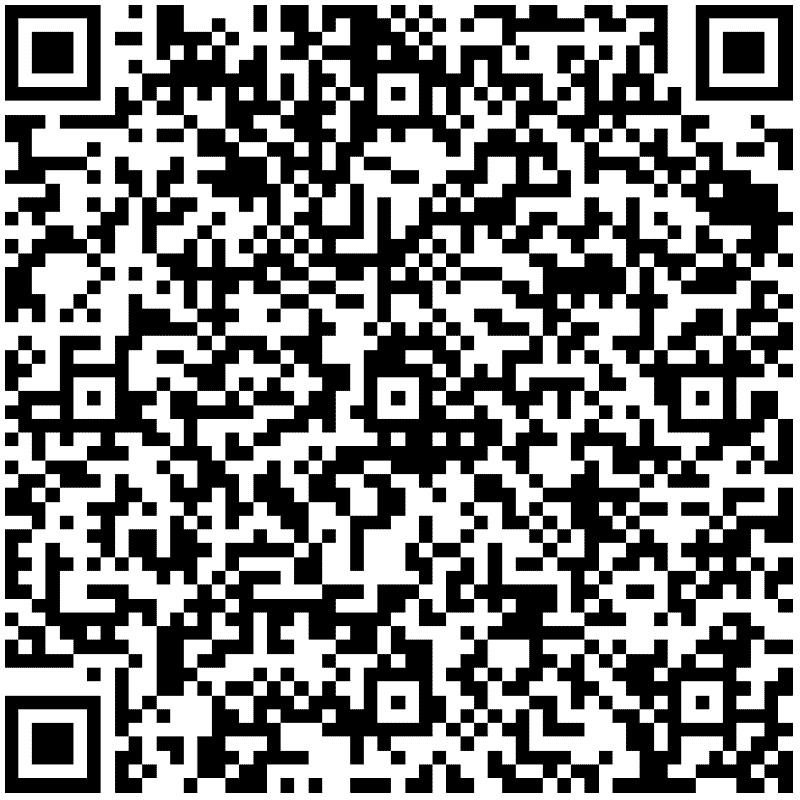 (наименование военного комиссариата, органа местного самоуправления)(наименование военного комиссариата, органа местного самоуправления)(наименование военного комиссариата, органа местного самоуправления)(наименование военного комиссариата, органа местного самоуправления)(наименование военного комиссариата, органа местного самоуправления)(наименование военного комиссариата, органа местного самоуправления)(наименование военного комиссариата, органа местного самоуправления)(наименование военного комиссариата, органа местного самоуправления)(наименование военного комиссариата, органа местного самоуправления)(наименование военного комиссариата, органа местного самоуправления)(наименование военного комиссариата, органа местного самоуправления)(наименование военного комиссариата, органа местного самоуправления)(наименование военного комиссариата, органа местного самоуправления)(наименование военного комиссариата, органа местного самоуправления)(наименование военного комиссариата, органа местного самоуправления)(наименование военного комиссариата, органа местного самоуправления)(наименование военного комиссариата, органа местного самоуправления)СВЕДЕНИЯСВЕДЕНИЯСВЕДЕНИЯСВЕДЕНИЯСВЕДЕНИЯСВЕДЕНИЯСВЕДЕНИЯСВЕДЕНИЯСВЕДЕНИЯСВЕДЕНИЯСВЕДЕНИЯСВЕДЕНИЯСВЕДЕНИЯСВЕДЕНИЯСВЕДЕНИЯСВЕДЕНИЯСВЕДЕНИЯСВЕДЕНИЯСВЕДЕНИЯСВЕДЕНИЯСВЕДЕНИЯСВЕДЕНИЯСВЕДЕНИЯСВЕДЕНИЯо гражданине, подлежащем воинскому учету, и принятию (поступлению) его на работу (в образовательную организацию) или увольнению (отчислению) его с работы (из образовательной организации)о гражданине, подлежащем воинскому учету, и принятию (поступлению) его на работу (в образовательную организацию) или увольнению (отчислению) его с работы (из образовательной организации)о гражданине, подлежащем воинскому учету, и принятию (поступлению) его на работу (в образовательную организацию) или увольнению (отчислению) его с работы (из образовательной организации)о гражданине, подлежащем воинскому учету, и принятию (поступлению) его на работу (в образовательную организацию) или увольнению (отчислению) его с работы (из образовательной организации)о гражданине, подлежащем воинскому учету, и принятию (поступлению) его на работу (в образовательную организацию) или увольнению (отчислению) его с работы (из образовательной организации)о гражданине, подлежащем воинскому учету, и принятию (поступлению) его на работу (в образовательную организацию) или увольнению (отчислению) его с работы (из образовательной организации)о гражданине, подлежащем воинскому учету, и принятию (поступлению) его на работу (в образовательную организацию) или увольнению (отчислению) его с работы (из образовательной организации)о гражданине, подлежащем воинскому учету, и принятию (поступлению) его на работу (в образовательную организацию) или увольнению (отчислению) его с работы (из образовательной организации)о гражданине, подлежащем воинскому учету, и принятию (поступлению) его на работу (в образовательную организацию) или увольнению (отчислению) его с работы (из образовательной организации)о гражданине, подлежащем воинскому учету, и принятию (поступлению) его на работу (в образовательную организацию) или увольнению (отчислению) его с работы (из образовательной организации)о гражданине, подлежащем воинскому учету, и принятию (поступлению) его на работу (в образовательную организацию) или увольнению (отчислению) его с работы (из образовательной организации)о гражданине, подлежащем воинскому учету, и принятию (поступлению) его на работу (в образовательную организацию) или увольнению (отчислению) его с работы (из образовательной организации)о гражданине, подлежащем воинскому учету, и принятию (поступлению) его на работу (в образовательную организацию) или увольнению (отчислению) его с работы (из образовательной организации)о гражданине, подлежащем воинскому учету, и принятию (поступлению) его на работу (в образовательную организацию) или увольнению (отчислению) его с работы (из образовательной организации)о гражданине, подлежащем воинскому учету, и принятию (поступлению) его на работу (в образовательную организацию) или увольнению (отчислению) его с работы (из образовательной организации)о гражданине, подлежащем воинскому учету, и принятию (поступлению) его на работу (в образовательную организацию) или увольнению (отчислению) его с работы (из образовательной организации)о гражданине, подлежащем воинскому учету, и принятию (поступлению) его на работу (в образовательную организацию) или увольнению (отчислению) его с работы (из образовательной организации)о гражданине, подлежащем воинскому учету, и принятию (поступлению) его на работу (в образовательную организацию) или увольнению (отчислению) его с работы (из образовательной организации)о гражданине, подлежащем воинскому учету, и принятию (поступлению) его на работу (в образовательную организацию) или увольнению (отчислению) его с работы (из образовательной организации)о гражданине, подлежащем воинскому учету, и принятию (поступлению) его на работу (в образовательную организацию) или увольнению (отчислению) его с работы (из образовательной организации)о гражданине, подлежащем воинскому учету, и принятию (поступлению) его на работу (в образовательную организацию) или увольнению (отчислению) его с работы (из образовательной организации)о гражданине, подлежащем воинскому учету, и принятию (поступлению) его на работу (в образовательную организацию) или увольнению (отчислению) его с работы (из образовательной организации)о гражданине, подлежащем воинскому учету, и принятию (поступлению) его на работу (в образовательную организацию) или увольнению (отчислению) его с работы (из образовательной организации)о гражданине, подлежащем воинскому учету, и принятию (поступлению) его на работу (в образовательную организацию) или увольнению (отчислению) его с работы (из образовательной организации)Сообщаю, что гражданинСообщаю, что гражданинСообщаю, что гражданинСообщаю, что гражданинСообщаю, что гражданинСообщаю, что гражданинСообщаю, что гражданинСообщаю, что гражданинСообщаю, что гражданин,(фамилия, имя, отчество)(фамилия, имя, отчество)(фамилия, имя, отчество)(фамилия, имя, отчество)(фамилия, имя, отчество)(фамилия, имя, отчество)(фамилия, имя, отчество)(фамилия, имя, отчество)(фамилия, имя, отчество)(фамилия, имя, отчество)(фамилия, имя, отчество)(фамилия, имя, отчество)(фамилия, имя, отчество)(фамилия, имя, отчество)(фамилия, имя, отчество)(фамилия, имя, отчество)(фамилия, имя, отчество)(фамилия, имя, отчество)(фамилия, имя, отчество)(фамилия, имя, отчество)(фамилия, имя, отчество)(фамилия, имя, отчество)(фамилия, имя, отчество)(фамилия, имя, отчество)(фамилия, имя, отчество)подлежащий воинскому учету, воинское званиеподлежащий воинскому учету, воинское званиеподлежащий воинскому учету, воинское званиеподлежащий воинскому учету, воинское званиеподлежащий воинскому учету, воинское званиеподлежащий воинскому учету, воинское званиеподлежащий воинскому учету, воинское званиеподлежащий воинскому учету, воинское званиеподлежащий воинскому учету, воинское званиеподлежащий воинскому учету, воинское званиеподлежащий воинскому учету, воинское званиеподлежащий воинскому учету, воинское званиеподлежащий воинскому учету, воинское званиеподлежащий воинскому учету, воинское званиеподлежащий воинскому учету, воинское званиеподлежащий воинскому учету, воинское званиеподлежащий воинскому учету, воинское звание,19года рождения,года рождения,года рождения,года рождения,года рождения,года рождения,года рождения,года рождения,года рождения,года рождения,года рождения,ВУСВУСВУС№№,(полное кодовое обозначение)(полное кодовое обозначение)(полное кодовое обозначение)(полное кодовое обозначение)(полное кодовое обозначение)(полное кодовое обозначение)проживающий по адресу:проживающий по адресу:проживающий по адресу:проживающий по адресу:проживающий по адресу:,принят (поступил), уволен с работы (отчислен из образовательной организации)принят (поступил), уволен с работы (отчислен из образовательной организации)принят (поступил), уволен с работы (отчислен из образовательной организации)принят (поступил), уволен с работы (отчислен из образовательной организации)принят (поступил), уволен с работы (отчислен из образовательной организации)принят (поступил), уволен с работы (отчислен из образовательной организации)принят (поступил), уволен с работы (отчислен из образовательной организации)принят (поступил), уволен с работы (отчислен из образовательной организации)принят (поступил), уволен с работы (отчислен из образовательной организации)принят (поступил), уволен с работы (отчислен из образовательной организации)принят (поступил), уволен с работы (отчислен из образовательной организации)принят (поступил), уволен с работы (отчислен из образовательной организации)принят (поступил), уволен с работы (отчислен из образовательной организации)принят (поступил), уволен с работы (отчислен из образовательной организации)принят (поступил), уволен с работы (отчислен из образовательной организации)принят (поступил), уволен с работы (отчислен из образовательной организации)принят (поступил), уволен с работы (отчислен из образовательной организации)принят (поступил), уволен с работы (отчислен из образовательной организации)принят (поступил), уволен с работы (отчислен из образовательной организации)принят (поступил), уволен с работы (отчислен из образовательной организации)принят (поступил), уволен с работы (отчислен из образовательной организации)принят (поступил), уволен с работы (отчислен из образовательной организации)принят (поступил), уволен с работы (отчислен из образовательной организации)принят (поступил), уволен с работы (отчислен из образовательной организации)принят (поступил), уволен с работы (отчислен из образовательной организации)(ненужное зачеркнуть)(ненужное зачеркнуть)(ненужное зачеркнуть)(ненужное зачеркнуть)(ненужное зачеркнуть)(ненужное зачеркнуть)(ненужное зачеркнуть)(ненужное зачеркнуть)(ненужное зачеркнуть)(ненужное зачеркнуть)(ненужное зачеркнуть)(ненужное зачеркнуть)(ненужное зачеркнуть)(ненужное зачеркнуть)(ненужное зачеркнуть)(ненужное зачеркнуть)(ненужное зачеркнуть)(ненужное зачеркнуть)(ненужное зачеркнуть)(ненужное зачеркнуть)(ненужное зачеркнуть)(ненужное зачеркнуть)(ненужное зачеркнуть)(ненужное зачеркнуть)(ненужное зачеркнуть)(полное наименование и юридический адрес организации)(полное наименование и юридический адрес организации)(полное наименование и юридический адрес организации)(полное наименование и юридический адрес организации)(полное наименование и юридический адрес организации)(полное наименование и юридический адрес организации)(полное наименование и юридический адрес организации)(полное наименование и юридический адрес организации)(полное наименование и юридический адрес организации)(полное наименование и юридический адрес организации)(полное наименование и юридический адрес организации)(полное наименование и юридический адрес организации)(полное наименование и юридический адрес организации)(полное наименование и юридический адрес организации)(полное наименование и юридический адрес организации)(полное наименование и юридический адрес организации)(полное наименование и юридический адрес организации)(полное наименование и юридический адрес организации)(полное наименование и юридический адрес организации)(полное наименование и юридический адрес организации)(полное наименование и юридический адрес организации)(полное наименование и юридический адрес организации)(полное наименование и юридический адрес организации)(полное наименование и юридический адрес организации)(полное наименование и юридический адрес организации)на должностьна должностьна должность,по адресу:по адресу:по адресу:(указывается фактический адрес местонахождения организации)(указывается фактический адрес местонахождения организации)(указывается фактический адрес местонахождения организации)(указывается фактический адрес местонахождения организации)(указывается фактический адрес местонахождения организации)(указывается фактический адрес местонахождения организации)(указывается фактический адрес местонахождения организации)(указывается фактический адрес местонахождения организации)(указывается фактический адрес местонахождения организации)(указывается фактический адрес местонахождения организации)(указывается фактический адрес местонахождения организации)(указывается фактический адрес местонахождения организации)(указывается фактический адрес местонахождения организации)(указывается фактический адрес местонахождения организации)(указывается фактический адрес местонахождения организации)(указывается фактический адрес местонахождения организации)(указывается фактический адрес местонахождения организации)(указывается фактический адрес местонахождения организации)(указывается фактический адрес местонахождения организации)(указывается фактический адрес местонахождения организации)(указывается фактический адрес местонахождения организации)(указывается фактический адрес местонахождения организации)(указывается фактический адрес местонахождения организации)(указывается фактический адрес местонахождения организации)(указывается фактический адрес местонахождения организации)на основании приказа №на основании приказа №на основании приказа №на основании приказа №от “от “от “”20г.г.Руководитель мобилизационного органа (мобилизационный работник)Руководитель мобилизационного органа (мобилизационный работник)Руководитель мобилизационного органа (мобилизационный работник)Руководитель мобилизационного органа (мобилизационный работник)Руководитель мобилизационного органа (мобилизационный работник)Руководитель мобилизационного органа (мобилизационный работник)Руководитель мобилизационного органа (мобилизационный работник)Руководитель мобилизационного органа (мобилизационный работник)Руководитель мобилизационного органа (мобилизационный работник)Руководитель мобилизационного органа (мобилизационный работник)Руководитель мобилизационного органа (мобилизационный работник)Руководитель мобилизационного органа (мобилизационный работник)Руководитель мобилизационного органа (мобилизационный работник)Руководитель мобилизационного органа (мобилизационный работник)Руководитель мобилизационного органа (мобилизационный работник)Руководитель мобилизационного органа (мобилизационный работник)Руководитель мобилизационного органа (мобилизационный работник)Руководитель мобилизационного органа (мобилизационный работник)Руководитель мобилизационного органа (мобилизационный работник)Руководитель мобилизационного органа (мобилизационный работник)Руководитель мобилизационного органа (мобилизационный работник)Руководитель мобилизационного органа (мобилизационный работник)Руководитель мобилизационного органа (мобилизационный работник)Руководитель мобилизационного органа (мобилизационный работник)Руководитель мобилизационного органа (мобилизационный работник)(должность)(должность)(должность)(должность)(должность)(должность)(должность)(должность)(должность)(должность)(подпись)(подпись)(подпись)(подпись)(подпись)(подпись)(подпись)(инициалы, фамилия)(инициалы, фамилия)(инициалы, фамилия)(инициалы, фамилия)(инициалы, фамилия)Приложение № 2к Перечню (п. 3)к приложению № 32к Инструкции (п. 39),утв. приказом Минобороны РФот 02 октября 2007 г. № 400Приложение № 2к Перечню (п. 3)к приложению № 32к Инструкции (п. 39),утв. приказом Минобороны РФот 02 октября 2007 г. № 400Приложение № 2к Перечню (п. 3)к приложению № 32к Инструкции (п. 39),утв. приказом Минобороны РФот 02 октября 2007 г. № 400Приложение № 2к Перечню (п. 3)к приложению № 32к Инструкции (п. 39),утв. приказом Минобороны РФот 02 октября 2007 г. № 400МИНОБРНАУКИ РОССИИМИНОБРНАУКИ РОССИИМИНОБРНАУКИ РОССИИМИНОБРНАУКИ РОССИИМИНОБРНАУКИ РОССИИМИНОБРНАУКИ РОССИИМИНОБРНАУКИ РОССИИМИНОБРНАУКИ РОССИИМИНОБРНАУКИ РОССИИМИНОБРНАУКИ РОССИИМИНОБРНАУКИ РОССИИПриложение № 2к Перечню (п. 3)к приложению № 32к Инструкции (п. 39),утв. приказом Минобороны РФот 02 октября 2007 г. № 400Приложение № 2к Перечню (п. 3)к приложению № 32к Инструкции (п. 39),утв. приказом Минобороны РФот 02 октября 2007 г. № 400Приложение № 2к Перечню (п. 3)к приложению № 32к Инструкции (п. 39),утв. приказом Минобороны РФот 02 октября 2007 г. № 400Приложение № 2к Перечню (п. 3)к приложению № 32к Инструкции (п. 39),утв. приказом Минобороны РФот 02 октября 2007 г. № 400Наименование организацииНаименование организацииНаименование организацииНаименование организацииНаименование организацииНаименование организацииНаименование организацииНаименование организацииНаименование организацииНаименование организацииНаименование организацииПриложение № 2к Перечню (п. 3)к приложению № 32к Инструкции (п. 39),утв. приказом Минобороны РФот 02 октября 2007 г. № 400Приложение № 2к Перечню (п. 3)к приложению № 32к Инструкции (п. 39),утв. приказом Минобороны РФот 02 октября 2007 г. № 400Приложение № 2к Перечню (п. 3)к приложению № 32к Инструкции (п. 39),утв. приказом Минобороны РФот 02 октября 2007 г. № 400Приложение № 2к Перечню (п. 3)к приложению № 32к Инструкции (п. 39),утв. приказом Минобороны РФот 02 октября 2007 г. № 400№Приложение № 2к Перечню (п. 3)к приложению № 32к Инструкции (п. 39),утв. приказом Минобороны РФот 02 октября 2007 г. № 400Приложение № 2к Перечню (п. 3)к приложению № 32к Инструкции (п. 39),утв. приказом Минобороны РФот 02 октября 2007 г. № 400Приложение № 2к Перечню (п. 3)к приложению № 32к Инструкции (п. 39),утв. приказом Минобороны РФот 02 октября 2007 г. № 400Приложение № 2к Перечню (п. 3)к приложению № 32к Инструкции (п. 39),утв. приказом Минобороны РФот 02 октября 2007 г. № 400СправкаСправкаСправкаСправкаСправкаСправкаСправкаСправкаСправкаСправкаСправкаСправкаСправкаСправкаСправкаВыдана гражданинуВыдана гражданинуВыдана гражданинуВыдана гражданинуВыдана гражданинуВыдана гражданину(фамилия, имя, отчество)(фамилия, имя, отчество)(фамилия, имя, отчество)(фамилия, имя, отчество)(фамилия, имя, отчество)(фамилия, имя, отчество)(фамилия, имя, отчество)(фамилия, имя, отчество)(фамилия, имя, отчество)года рождения, в том, что он в _______ г. поступил, имеягода рождения, в том, что он в _______ г. поступил, имеягода рождения, в том, что он в _______ г. поступил, имеягода рождения, в том, что он в _______ г. поступил, имеягода рождения, в том, что он в _______ г. поступил, имеягода рождения, в том, что он в _______ г. поступил, имеягода рождения, в том, что он в _______ г. поступил, имеягода рождения, в том, что он в _______ г. поступил, имеягода рождения, в том, что он в _______ г. поступил, имеягода рождения, в том, что он в _______ г. поступил, имеягода рождения, в том, что он в _______ г. поступил, имеягода рождения, в том, что он в _______ г. поступил, имеягода рождения, в том, что он в _______ г. поступил, имеяобразованиеобразованиеобразование, в, в(образовательный уровень по документам, представленным при поступлении)(образовательный уровень по документам, представленным при поступлении)(образовательный уровень по документам, представленным при поступлении)(образовательный уровень по документам, представленным при поступлении)(образовательный уровень по документам, представленным при поступлении)(образовательный уровень по документам, представленным при поступлении)(образовательный уровень по документам, представленным при поступлении)(образовательный уровень по документам, представленным при поступлении)(образовательный уровень по документам, представленным при поступлении)(образовательный уровень по документам, представленным при поступлении)(образовательный уровень по документам, представленным при поступлении)(образовательный уровень по документам, представленным при поступлении)(образовательный уровень по документам, представленным при поступлении)федеральное государственное бюджетное образовательное учреждение высшего образования «                                                                               федеральное государственное бюджетное образовательное учреждение высшего образования «                                                                               федеральное государственное бюджетное образовательное учреждение высшего образования «                                                                               федеральное государственное бюджетное образовательное учреждение высшего образования «                                                                               федеральное государственное бюджетное образовательное учреждение высшего образования «                                                                               федеральное государственное бюджетное образовательное учреждение высшего образования «                                                                               федеральное государственное бюджетное образовательное учреждение высшего образования «                                                                               федеральное государственное бюджетное образовательное учреждение высшего образования «                                                                               федеральное государственное бюджетное образовательное учреждение высшего образования «                                                                               федеральное государственное бюджетное образовательное учреждение высшего образования «                                                                               федеральное государственное бюджетное образовательное учреждение высшего образования «                                                                               федеральное государственное бюджетное образовательное учреждение высшего образования «                                                                               федеральное государственное бюджетное образовательное учреждение высшего образования «                                                                               федеральное государственное бюджетное образовательное учреждение высшего образования «                                                                               федеральное государственное бюджетное образовательное учреждение высшего образования «                                                                               »»»»»»»»»»»»»»»(полное наименование образовательного учреждения, научного учреждения,(полное наименование образовательного учреждения, научного учреждения,(полное наименование образовательного учреждения, научного учреждения,(полное наименование образовательного учреждения, научного учреждения,(полное наименование образовательного учреждения, научного учреждения,(полное наименование образовательного учреждения, научного учреждения,(полное наименование образовательного учреждения, научного учреждения,(полное наименование образовательного учреждения, научного учреждения,(полное наименование образовательного учреждения, научного учреждения,(полное наименование образовательного учреждения, научного учреждения,(полное наименование образовательного учреждения, научного учреждения,(полное наименование образовательного учреждения, научного учреждения,(полное наименование образовательного учреждения, научного учреждения,(полное наименование образовательного учреждения, научного учреждения,(полное наименование образовательного учреждения, научного учреждения,приказ №                от приказ №                от приказ №                от приказ №                от приказ №                от приказ №                от приказ №                от приказ №                от приказ №                от приказ №                от приказ №                от приказ №                от приказ №                от приказ №                от приказ №                от номер и дата приказа о зачислении)номер и дата приказа о зачислении)номер и дата приказа о зачислении)номер и дата приказа о зачислении)номер и дата приказа о зачислении)номер и дата приказа о зачислении)номер и дата приказа о зачислении)номер и дата приказа о зачислении)номер и дата приказа о зачислении)номер и дата приказа о зачислении)номер и дата приказа о зачислении)номер и дата приказа о зачислении)номер и дата приказа о зачислении)номер и дата приказа о зачислении)номер и дата приказа о зачислении)и в настоящее время обучается на _____ курсе по очной форме обучения пои в настоящее время обучается на _____ курсе по очной форме обучения пои в настоящее время обучается на _____ курсе по очной форме обучения пои в настоящее время обучается на _____ курсе по очной форме обучения пои в настоящее время обучается на _____ курсе по очной форме обучения пои в настоящее время обучается на _____ курсе по очной форме обучения пои в настоящее время обучается на _____ курсе по очной форме обучения пои в настоящее время обучается на _____ курсе по очной форме обучения пои в настоящее время обучается на _____ курсе по очной форме обучения пои в настоящее время обучается на _____ курсе по очной форме обучения пои в настоящее время обучается на _____ курсе по очной форме обучения пои в настоящее время обучается на _____ курсе по очной форме обучения пои в настоящее время обучается на _____ курсе по очной форме обучения пои в настоящее время обучается на _____ курсе по очной форме обучения пои в настоящее время обучается на _____ курсе по очной форме обучения понаправлению подготовки (специальности)направлению подготовки (специальности)направлению подготовки (специальности)направлению подготовки (специальности)направлению подготовки (специальности)направлению подготовки (специальности)направлению подготовки (специальности)направлению подготовки (специальности),(наименование направления подготовки (специальности)(наименование направления подготовки (специальности)(наименование направления подготовки (специальности)(наименование направления подготовки (специальности)(наименование направления подготовки (специальности)(наименование направления подготовки (специальности)(наименование направления подготовки (специальности)(наименование направления подготовки (специальности)(наименование направления подготовки (специальности)(наименование направления подготовки (специальности)(наименование направления подготовки (специальности)(наименование направления подготовки (специальности)(наименование направления подготовки (специальности)(наименование направления подготовки (специальности)(наименование направления подготовки (специальности)имеющему государственную аккредитацию.имеющему государственную аккредитацию.имеющему государственную аккредитацию.имеющему государственную аккредитацию.имеющему государственную аккредитацию.имеющему государственную аккредитацию.имеющему государственную аккредитацию.имеющему государственную аккредитацию.имеющему государственную аккредитацию.имеющему государственную аккредитацию.Свидетельство №                               Свидетельство №                               ,  (номер и дата свидетельства о государственной(номер и дата свидетельства о государственной(номер и дата свидетельства о государственной(номер и дата свидетельства о государственной(номер и дата свидетельства о государственнойcрок действия до                                                                                                                                        cрок действия до                                                                                                                                        cрок действия до                                                                                                                                        cрок действия до                                                                                                                                        , выдано,аккредитации, срок действия, наименование органа управления образованием, выдавшего свидетельство)аккредитации, срок действия, наименование органа управления образованием, выдавшего свидетельство)аккредитации, срок действия, наименование органа управления образованием, выдавшего свидетельство)аккредитации, срок действия, наименование органа управления образованием, выдавшего свидетельство)аккредитации, срок действия, наименование органа управления образованием, выдавшего свидетельство)аккредитации, срок действия, наименование органа управления образованием, выдавшего свидетельство)аккредитации, срок действия, наименование органа управления образованием, выдавшего свидетельство)аккредитации, срок действия, наименование органа управления образованием, выдавшего свидетельство)аккредитации, срок действия, наименование органа управления образованием, выдавшего свидетельство)аккредитации, срок действия, наименование органа управления образованием, выдавшего свидетельство)аккредитации, срок действия, наименование органа управления образованием, выдавшего свидетельство)аккредитации, срок действия, наименование органа управления образованием, выдавшего свидетельство)аккредитации, срок действия, наименование органа управления образованием, выдавшего свидетельство)аккредитации, срок действия, наименование органа управления образованием, выдавшего свидетельство)аккредитации, срок действия, наименование органа управления образованием, выдавшего свидетельство)лицензию на ведение образовательной деятельности по образовательным программам послевузовского образованиялицензию на ведение образовательной деятельности по образовательным программам послевузовского образованиялицензию на ведение образовательной деятельности по образовательным программам послевузовского образованиялицензию на ведение образовательной деятельности по образовательным программам послевузовского образованиялицензию на ведение образовательной деятельности по образовательным программам послевузовского образованиялицензию на ведение образовательной деятельности по образовательным программам послевузовского образованиялицензию на ведение образовательной деятельности по образовательным программам послевузовского образованиялицензию на ведение образовательной деятельности по образовательным программам послевузовского образованиялицензию на ведение образовательной деятельности по образовательным программам послевузовского образованиялицензию на ведение образовательной деятельности по образовательным программам послевузовского образованиялицензию на ведение образовательной деятельности по образовательным программам послевузовского образованиялицензию на ведение образовательной деятельности по образовательным программам послевузовского образованиялицензию на ведение образовательной деятельности по образовательным программам послевузовского образованиялицензию на ведение образовательной деятельности по образовательным программам послевузовского образованиялицензию на ведение образовательной деятельности по образовательным программам послевузовского образования(заполняется только научными учреждениями; указывается номер и дата выдачи лицензии наименование органа выдавшего лицензию)(заполняется только научными учреждениями; указывается номер и дата выдачи лицензии наименование органа выдавшего лицензию)(заполняется только научными учреждениями; указывается номер и дата выдачи лицензии наименование органа выдавшего лицензию)(заполняется только научными учреждениями; указывается номер и дата выдачи лицензии наименование органа выдавшего лицензию)(заполняется только научными учреждениями; указывается номер и дата выдачи лицензии наименование органа выдавшего лицензию)(заполняется только научными учреждениями; указывается номер и дата выдачи лицензии наименование органа выдавшего лицензию)(заполняется только научными учреждениями; указывается номер и дата выдачи лицензии наименование органа выдавшего лицензию)(заполняется только научными учреждениями; указывается номер и дата выдачи лицензии наименование органа выдавшего лицензию)(заполняется только научными учреждениями; указывается номер и дата выдачи лицензии наименование органа выдавшего лицензию)(заполняется только научными учреждениями; указывается номер и дата выдачи лицензии наименование органа выдавшего лицензию)(заполняется только научными учреждениями; указывается номер и дата выдачи лицензии наименование органа выдавшего лицензию)(заполняется только научными учреждениями; указывается номер и дата выдачи лицензии наименование органа выдавшего лицензию)(заполняется только научными учреждениями; указывается номер и дата выдачи лицензии наименование органа выдавшего лицензию)(заполняется только научными учреждениями; указывается номер и дата выдачи лицензии наименование органа выдавшего лицензию)(заполняется только научными учреждениями; указывается номер и дата выдачи лицензии наименование органа выдавшего лицензию)Окончание обучения в образовательном учреждении (окончание обучения поОкончание обучения в образовательном учреждении (окончание обучения поОкончание обучения в образовательном учреждении (окончание обучения поОкончание обучения в образовательном учреждении (окончание обучения поОкончание обучения в образовательном учреждении (окончание обучения поОкончание обучения в образовательном учреждении (окончание обучения поОкончание обучения в образовательном учреждении (окончание обучения поОкончание обучения в образовательном учреждении (окончание обучения поОкончание обучения в образовательном учреждении (окончание обучения поОкончание обучения в образовательном учреждении (окончание обучения поОкончание обучения в образовательном учреждении (окончание обучения поОкончание обучения в образовательном учреждении (окончание обучения поОкончание обучения в образовательном учреждении (окончание обучения поОкончание обучения в образовательном учреждении (окончание обучения поОкончание обучения в образовательном учреждении (окончание обучения попрограммам послевузовского образования и защиты квалификационной работы) в _____ г.программам послевузовского образования и защиты квалификационной работы) в _____ г.программам послевузовского образования и защиты квалификационной работы) в _____ г.программам послевузовского образования и защиты квалификационной работы) в _____ г.программам послевузовского образования и защиты квалификационной работы) в _____ г.программам послевузовского образования и защиты квалификационной работы) в _____ г.программам послевузовского образования и защиты квалификационной работы) в _____ г.программам послевузовского образования и защиты квалификационной работы) в _____ г.программам послевузовского образования и защиты квалификационной работы) в _____ г.программам послевузовского образования и защиты квалификационной работы) в _____ г.программам послевузовского образования и защиты квалификационной работы) в _____ г.программам послевузовского образования и защиты квалификационной работы) в _____ г.программам послевузовского образования и защиты квалификационной работы) в _____ г.программам послевузовского образования и защиты квалификационной работы) в _____ г.программам послевузовского образования и защиты квалификационной работы) в _____ г.Справка выдана для представления в Военный комиссариатСправка выдана для представления в Военный комиссариатСправка выдана для представления в Военный комиссариатСправка выдана для представления в Военный комиссариатСправка выдана для представления в Военный комиссариатСправка выдана для представления в Военный комиссариатСправка выдана для представления в Военный комиссариатСправка выдана для представления в Военный комиссариатСправка выдана для представления в Военный комиссариатСправка выдана для представления в Военный комиссариатСправка выдана для представления в Военный комиссариатСправка выдана для представления в Военный комиссариатСправка выдана для представления в Военный комиссариатСправка выдана для представления в Военный комиссариатСправка выдана для представления в Военный комиссариат(наименование военного комиссариата)(наименование военного комиссариата)(наименование военного комиссариата)Ректор(подпись, инициал имени, фамилия)(подпись, инициал имени, фамилия)(подпись, инициал имени, фамилия)(наименование военного комиссариата)(наименование военного комиссариата)(наименование военного комиссариата)Начальник военной кафедры(воинское звание подпись, инициал имени, фамилия)(воинское звание подпись, инициал имени, фамилия)(воинское звание подпись, инициал имени, фамилия)МИНОБРНАУКИ РОССИИВоенному комиссару Наименование организации(наименование военного комиссариата, органа местного самоуправления)(наименование военного комиссариата, органа местного самоуправления)Ответственный за ВУР:(должность)(телефон)(инициал имени, фамилия)№ п/пФамилия, имя, отчествоВоинское званиеКатегория запасаСостав (профиль)Полное кодовое обозначение ВУСКатегория годности к военной службеСостоит на воинском учете: 
общий (номер команды, партии), 
спец. учетДата и место рожденияОбразованиеМесто жительства (место пребывания)Семейное положениеСтруктурное подразделение организации, должность (профессия)12345678910111213МИНОБРНАУКИ РОССИИВоенному комиссаруВоенному комиссаруНаименование организации(наименование военного комиссариата, органа местного самоуправления)(наименование военного комиссариата, органа местного самоуправления)(наименование военного комиссариата, органа местного самоуправления)Ответственный за ВУР:Ответственный за ВУР:(должность)(должность)(должность)(должность)(телефон)(телефон)(инициал имени, фамилия)(инициал имени, фамилия)№ п/пФамилия, имя, отчествоФамилия, имя, отчествоВоинское званиеГод рожденияСостоит на воинском учете: 
общий (номер команды, партии), 
спец. учетСостоит на воинском учете: 
общий (номер команды, партии), 
спец. учетСостоит на воинском учете: 
общий (номер команды, партии), 
спец. учетСодержание измененийСодержание измененийСодержание измененийПримечание122345556667МИНОБРНАУКИ РОССИИВоенному комиссару  Наименование организации(наименование военного комиссариата, органа местного самоуправления)(наименование военного комиссариата, органа местного самоуправления)(наименование военного комиссариата, органа местного самоуправления)№ п/пФамилия, имя, отчествоГражданство, серия и номер паспортаОбразование (где и в каком классе, курсе учится или сколько классов, курсов окончил)Место работы и занимаемая должностьМесто жительстваПримечание1234567МИНОБРНАУКИ РОССИИВоенному комиссару Наименование организации(наименование военного комиссариата, органа местного самоуправления)(наименование военного комиссариата, органа местного самоуправления)№ п/пФамилия, имя, отчествоГражданство, серия и номер паспортаМесто работы (учебы) и занимаемая должность (курс, класс)Зарегистрированное место жительства, номер телефона (кроме того, если проживает по другому адресу, указывается место проживания, номер телефона) Примечание123456Число обобщенных формЧисло обобщенных формЧисло обобщенных формЧисло обобщенных формЧисло обобщенных КУОЧисло обобщенных КУОЧисло обобщенных КУОЧисло обобщенных КУОНаименование категорийВсего работающихВсего работающихВсего работающихВсего работающихПребывающих в запасеПребывающих в запасеПребывающих в запасеПребывающих в запасеПребывающих в запасеПребывающих в запасеПребывающих в запасеПребывающих в запасеПребывающих в запасеПребывающих в запасеПребывающих в запасеПребывающих в запасеЗабронированоЗабронированоЗабронированоЗабронированоЗабронированоЗабронированоПримечаниеНаименование категорийВсего работающихВсего работающихВсего работающихВсего работающихвсеговсеговсеговсегов том числев том числев том числев том числев том числев том числев том числев том числевсеговсеговсеговсегов том числев том числеПримечаниеНаименование категорийВсего работающихВсего работающихВсего работающихВсего работающихвсеговсеговсеговсегоофицеровофицеровофицеровофицеровпрапорщиков, мичманов, сержантов, старшин, солдат и матросовпрапорщиков, мичманов, сержантов, старшин, солдат и матросовпрапорщиков, мичманов, сержантов, старшин, солдат и матросовпрапорщиков, мичманов, сержантов, старшин, солдат и матросоввсеговсеговсеговсегоофицеровпрапорщиков, мичманов, сержантов, старшин, солдат и матросовПримечание122223333444455556666789РуководителиСпециалистыСлужащиеРабочие всегоВсегоОбучающиеся(руководитель)(подпись)(инициалы, фамилия)